Dear candidate,Thank you for expressing an interest in applying for the class teacher role at Malmesbury Primary School.This is a unique and exciting opportunity to work in a thriving, vibrant, multi-cultural primary school at the heart of its community in Bow, in the London Borough of Tower Hamlets. Our school motto is “Be The Best You Can Be” and we educate our pupils to be happy, confident, independent, highly motivated and respectful individuals who have every opportunity to achieve anything that they want to in life.I started as Headteacher at Malmesbury in September 2019. I love it! It is a truly special place, with wonderful pupils, talented staff and a community that shares in our beliefs and values. I take the process of adding new staff members to our team very seriously. This is because our pupils deserve the best.  I am looking for candidates with positivity, ambition, a passion for inclusive education and a drive to ensure that each pupil receives the best learning experience possible.Please fill in the application form that is attached to this email. You will also need to provide a personal statement that describes why you are a great candidate for this role. Ensure that this sells the absolute best of you – I want to read all about what makes you an amazing teacher. Please refer to the person specification in your statement and keep it to 2 sides of A4 maximum. You will receive a phone call or an email from a member of our office team if you are one of the candidates that is selected for interview.I look forward to receiving your application.Best wishes,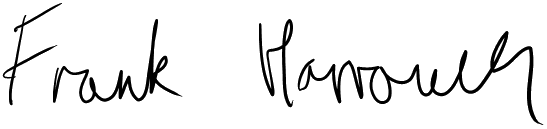 Frank HarrowellHeadteacher